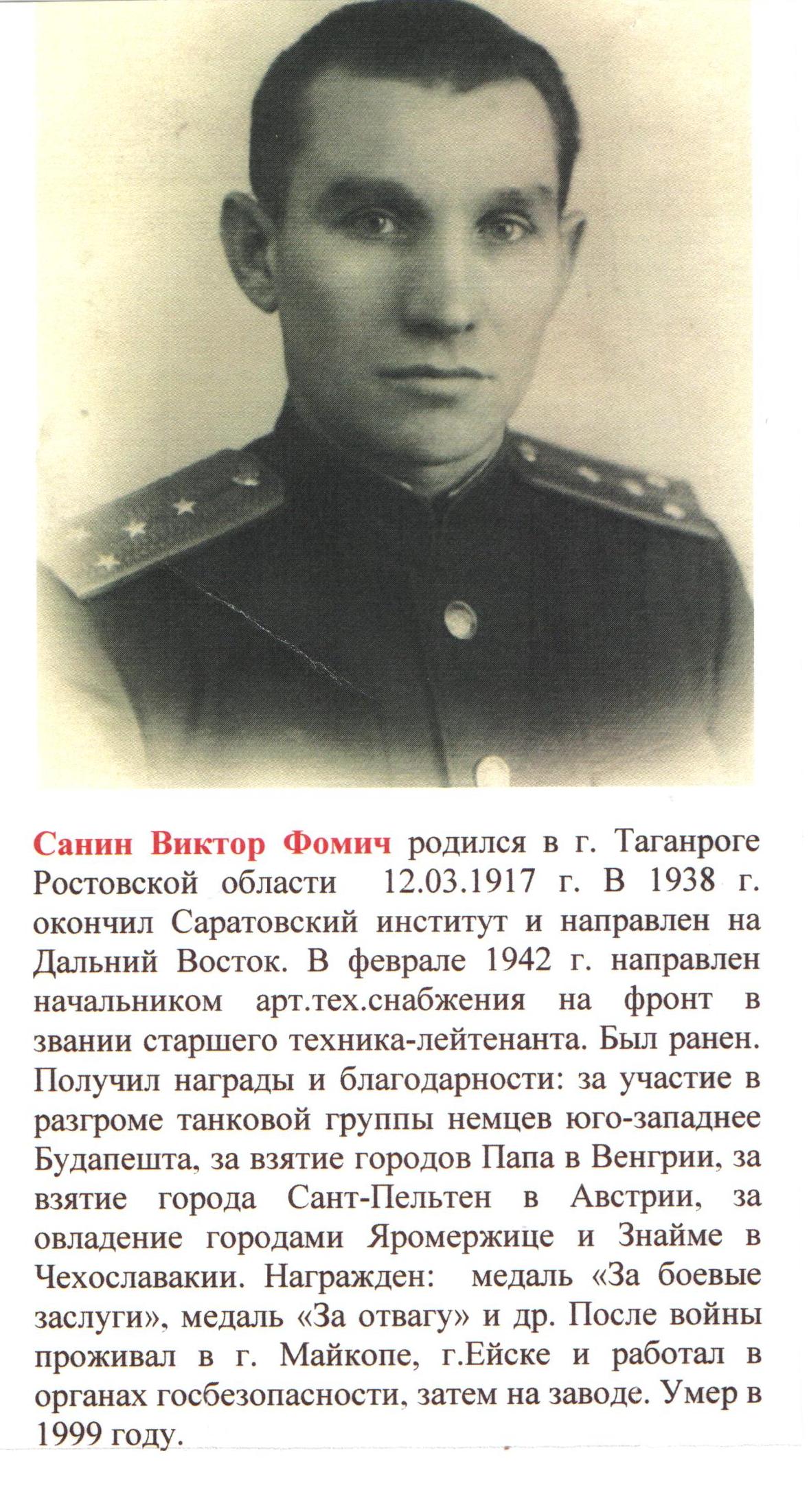 Дед по материнской линии начальника отдела оказания муниципальных услуг МКУ «Архив» Паляница Ирины Валерьевны.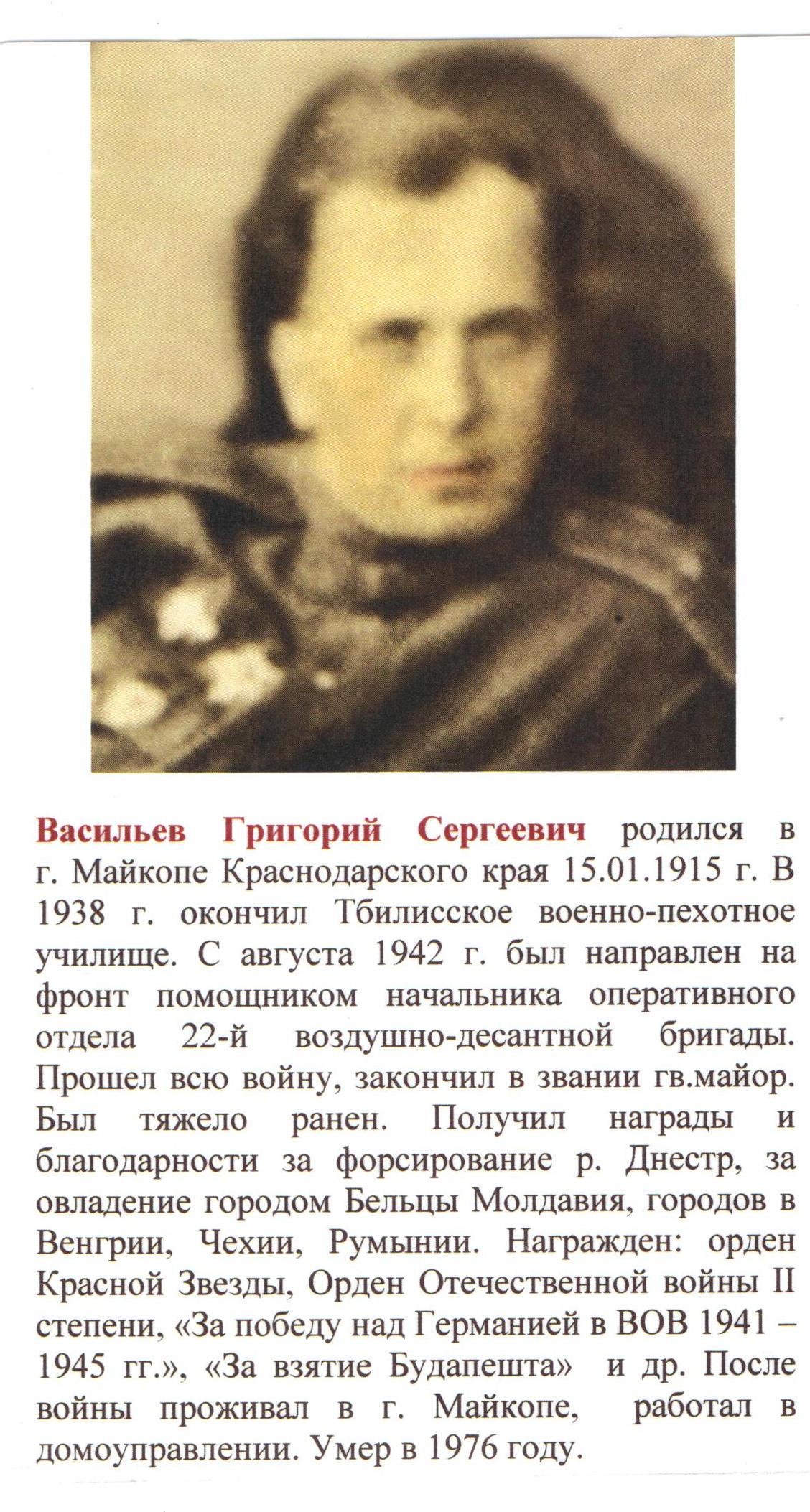 Дед по отцовской линии начальника отделаоказания муниципальных услуг МКУ «Архив»Паляница Ирины Валерьевны.